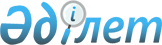 О внесении изменений в решение Каратальского районного маслихата от 28 декабря 2020 года № 83-283 "О бюджете Каратальского района на 2021-2023 годы"Решение Каратальского районного маслихата Алматинской области от 12 мая 2021 года № 9-32. Зарегистрирован в Министерстве юстиции Республики Казахстан 9 июня 2021 года № 22959
      Каратальский районный маслихат РЕШИЛ: 
      1. Внести в решение Каратальского районного маслихата "О бюджете Каратальского района на 2021-2023 годы" от 28 декабря 2020 года № 83-283 (зарегистрирован в Реестре государственной регистрации нормативных правовых актов под № 5846) следующие изменения:
      пункт 1 указанного решения изложить в новой редакции: 
       "1. Утвердить районный бюджет на 2021-2023 годы согласно приложениям 1, 2 и 3 к настоящему решению соответственно, в том числе на 2021 год в следующих объемах: 
      1) доходы 6 757 061 тысяча тенге, в том числе: 
      налоговые поступления 192 686 тысяч тенге; 
      неналоговые поступления 18 221 тысяча тенге;
      поступления от продажи основного капитала 36 070 тысяч тенге; 
      поступления трансфертов 6 510 084 тысячи тенге; 
      2) затраты 6 875 728 тысяч тенге; 
      3) чистое бюджетное кредитование 62 887 тысяч тенге, в том числе:
      бюджетные кредиты 87 510 тысяч тенге; 
      погашение бюджетных кредитов 24 623 тысячи тенге;
      4) сальдо по операциям с финансовыми активами 0 тенге, в том числе: 
      приобретение финансовых активов 0 тенге; 
      поступления от продажи финансовых активов государства 0 тенге; 
      5) дефицит (профицит) бюджета (-) 181 554 тысячи тенге;
      6) финансирование дефицита (использование профицита) бюджета 181 554 тысячи тенге, в том числе:
      поступление займов 87 510 тысяч тенге; 
      погашение займов 50 621 тысяча тенге; 
      используемые остатки бюджетных средств 144 665 тысяч тенге.". 
      2. Приложение 1 к указанному решению изложить в новой редакции согласно приложению к настоящему решению. 
      3. Настоящее решение вводится в действие с 1 января 2021 года. Районный бюджет на 2021 год
					© 2012. РГП на ПХВ «Институт законодательства и правовой информации Республики Казахстан» Министерства юстиции Республики Казахстан
				
      Председатель сессии Каратальского районного маслихата

А. Бокбасаров

      Секретарь Каратальского районного маслихата

Ж. Тенельбаев
Приложение к решению Каратальского районного маслихата от 12 мая 2021 года № 9-32Приложение 1 к решению Каратальского районного маслихата от 28 декабря 2020 года № 83-283
Категория 
Категория 
Категория 
Категория 
Сумма (тысяч тенге)
Класс
Класс
Наименование 
Сумма (тысяч тенге)
Подкласс
Подкласс
Сумма (тысяч тенге)
1. Доходы
6757061
1
Налоговые поступления
192686
01
Подоходный налог
42370
1
Корпоративный подоходный налог
42370
04
Hалоги на собственность
119749
1
Hалоги на имущество
119749
05
Внутренние налоги на товары, работы и услуги
23575
2
Акцизы
2817
3
Поступления за использование природных и других ресурсов 
6822
4
Сборы за ведение предпринимательской и профессиональной деятельности
13936
08
Обязательные платежи, взимаемые за совершение юридически значимых действий и (или) выдачу документов уполномоченными на то государственными органами или должностными лицами 
6992
1
Государственная пошлина
6992
2
Неналоговые поступления
18221
01
Доходы от государственной собственности
10701
5
Доходы от аренды имущества, находящегося в государственной собственности 
10701
03
Поступления денег от проведения государственных закупок, организуемых государственными учреждениями, финансируемыми из государственного бюджета
0
1
Поступления денег от проведения государственных закупок, организуемых государственными учреждениями, финансируемыми из государственного бюджета
0
04
Штрафы, пени, санкции, взыскания, налагаемые государственными учреждениями, финансируемыми из государственного бюджета, а также содержащимися и финансируемыми из бюджета (сметы расходов) Национального Банка Республики Казахстан
213
1
Штрафы, пени, санкции, взыскания, налагаемые государственными учреждениями, финансируемыми из государственного бюджета, а также содержащимися и финансируемыми из бюджета (сметы расходов) Национального Банка Республики Казахстан
213
06
Прочие неналоговые поступления
7307
1
Прочие неналоговые поступления
7307
3
Поступления от продажи основного капитала
36070
01
Продажа государственного имущества, закрепленного за государственными учреждениями
32968
1
Продажа государственного имущества, закрепленного за государственными учреждениями
32968
03
Продажа земли и нематериальных активов
3102
1
Продажа земли
3062
2
Продажа нематериальных активов
40
4
Поступления трансфертов 
6510084
02
Трансферты из вышестоящих органов государственного управления
6510084
2
Трансферты из областного бюджета
6510084
Функциональная группа
Функциональная группа
Функциональная группа
Функциональная группа
Функциональная группа
Сумма (тысяч тенге)
Функциональная подгруппа
Функциональная подгруппа
Функциональная подгруппа
Функциональная подгруппа
Сумма (тысяч тенге)
Администратор бюджетных программ
Администратор бюджетных программ
Администратор бюджетных программ
Сумма (тысяч тенге)
Программа
Наименование
Сумма (тысяч тенге)
2. Затраты
6875728
1
Государственные услуги общего характера 
200799
1
Представительные, исполнительные и другие органы, выполняющие общие функции государственного управления
157122
112
Аппарат маслихата района (города областного значения)
23478
001
Услуги по обеспечению деятельности маслихата района (города областного значения)
23478
122
Аппарат акима района (города областного значения)
133644
001
Услуги по обеспечению деятельности акима района (города областного значения)
106791
113
Целевые текущие трансферты из местных бюджетов
26853
2
Финансовая деятельность
25882
452
Отдел финансов района (города областного значения)
25882
001
Услуги по реализации государственной политики в области исполнения бюджета и управления коммунальной собственностью района (города областного значения) 
20468
003
Проведение оценки имущества в целях налогообложения
1299
010
Приватизация, управление коммунальным имуществом, постприватизационная деятельность и регулирование споров, связанных с этим
2628
018
Капитальные расходы государственного органа
1487
5
Планирование и статистическая деятельность
17795
453
Отдел экономики и бюджетного планирования района (города областного значения)
17795
001
Услуги по реализации государственной политики в области формирования и развития экономической политики, системы государственного планирования
16295
004
Капитальные расходы государственного органа
1500
2
Оборона
30786
1
Военные нужды
14225
122
Аппарат акима района (города областного значения)
14225
005
Мероприятия в рамках исполнения всеобщей воинской обязанности
14225
2
Организация работы по чрезвычайным ситуациям
16561
122
Аппарат акима района (города областного значения)
16561
007
Мероприятия по профилактике и тушению степных пожаров районного (городского) масштаба, а также пожаров в населенных пунктах, в которых не созданы органы государственной противопожарной службы
16561
3
Общественный порядок, безопасность, правовая, судебная, уголовно-исполнительная деятельность
1004
9
Прочие услуги в области общественного порядка и безопасности
1004
485
Отдел пассажирского транспорта и автомобильных дорог района (города областного значения)
1004
021
Обеспечение безопасности дорожного движения в населенных пунктах
1004
6
Социальная помощь и социальное обеспечение
1909235
1
Социальное обеспечение
1008836
451
Отдел занятости и социальных программ района (города областного значения)
1008836
005
Государственная адресная социальная помощь
1008836
2
Социальная помощь
843334
451
Отдел занятости и социальных программ района (города областного значения)
843334
002
Программа занятости
582398
004
Оказание социальной помощи на приобретение топлива специалистам здравоохранения, образования, социального обеспечения, культуры, спорта и ветеринарии в сельской местности в соответствии с законодательством Республики Казахстан
12747
006
Оказание жилищной помощи
20953
007
Социальная помощь отдельным категориям нуждающихся граждан по решениям местных представительных органов
40253
010
Материальное обеспечение детей-инвалидов, воспитывающихся и обучающихся на дому
3500
014
Оказание социальной помощи нуждающимся гражданам на дому
58379
017
Обеспечение нуждающихся инвалидов обязательными гигиеническими средствами и предоставление услуг специалистами жестового языка, индивидуальными помощниками в соответствии с индивидуальной программой реабилитации инвалида
87122
023
Oбеспечение деятельности центров занятости
37982
9
Прочие услуги в области социальной помощи и социального обеспечения
57065
451
Отдел занятости и социальных программ района (города областного значения)
52065
001
Услуги по реализации государственной политики на местном уровне в области обеспечения занятости и реализации социальных программ для населения
29382
011
Оплата услуг по зачислению, выплате и доставке пособий и других социальных выплат
16703
021
Капитальные расходы государственного органа
1459
050
Обеспечение прав и улучшение качества жизни инвалидов в Республике Казахстан
4521
487
Отдел жилищно-коммунального хозяйства и жилищной инспекции района (города областного значения)
5000
094
Предоставление жилищных сертификатов как социальная помощь
5000
7
Жилищно-коммунальное хозяйство
1164768
1
Жилищное хозяйство
794657
467
Отдел строительства района (города областного значения)
607033
003
Проектирование и (или) строительство, реконструкция жилья коммунального жилищного фонда
488363
004
Проектирование, развитие и (или) обустройство инженерно-коммуникационной инфраструктуры 
118670
487
Отдел жилищно-коммунального хозяйства и жилищной инспекции района (города областного значения)
187624
001
Услуги по реализации государственной политики на местном уровне в области жилищно-коммунального хозяйства и жилищного фонда
22801
004
Изъятие, в том числе путем выкупа земельных участков для государственных надобностей и связанное с этим отчуждение недвижимого имущества
33079
006
Обеспечение жильем отдельных категорий граждан
54168
007
Снос аварийного и ветхого жилья
20900
032
Капитальные расходы подведомственных государственных учреждений и организаций
5500
113
Целевые текущие трансферты нижестоящим бюджетам
51176
2
Коммунальное хозяйство
253201
487
Отдел жилищно-коммунального хозяйства и жилищной инспекции района (города областного значения)
253201
016
Функционирование системы водоснабжения и водоотведения
7700
029
Развитие системы водоснабжения и водоотведения
245501
3
Благоустройство населенных пунктов
116910
487
Отдел жилищно-коммунального хозяйства и жилищной инспекции района (города областного значения)
116910
017
Обеспечение санитарии населенных пунктов
200
025
Освещение улиц в населенных пунктах
1500
030
Благоустройство и озеленение населенных пунктов
115210
8
Культура, спорт, туризм и информационное пространство
189358
1
Деятельность в области культуры
85403
467
Отдел строительства района (города областного значения)
1000
011
Развитие объектов культуры
1000
455
Отдел культуры и развития языков района (города областного значения)
84403
003
Поддержка культурно-досуговой работы
84403
2
Спорт
14572
465
Отдел физической культуры и спорта района (города областного значения)
14572
001
Услуги по реализации государственной политики на местном уровне в сфере физической культуры и спорта
7876
006
Проведение спортивных соревнований на районном (города областного значения) уровне
562
007
Подготовка и участие членов сборных команд района (города областного значения) по различным видам спорта на областных спортивных соревнованиях
6134
3
Информационное пространство
55840
455
Отдел культуры и развития языков района (города областного значения)
43459
006
Функционирование районных (городских) библиотек 
42377
007
Развитие государственного языка и других языков народа Казахстана
1082
456
Отдел внутренней политики района (города областного значения)
12381
002
Услуги по проведению государственной информационной политики
12381
9
Прочие услуги по организации культуры, спорта, туризма и информационного пространства
33543
455
Отдел культуры и развития языков района (города областного значения)
13669
001
Услуги по реализации государственной политики на местном уровне в области развития языков и культуры
7669
032
Капитальные расходы подведомственных государственных учреждений и организаций
6000
456
Отдел внутренней политики района (города областного значения)
19874
001
Услуги по реализации государственной политики на местном уровне в области информации, укрепления государственности и формирования социального оптимизма граждан
19874
10
Сельское, водное, лесное, рыбное хозяйство, особо охраняемые природные территории, охрана окружающей среды и животного мира, земельные отношения
90773
1
Сельское хозяйство
21592
462
Отдел сельского хозяйства района (города областного значения)
21092
001
Услуги по реализации государственной политики на местном уровне в сфере сельского хозяйства 
21092
467
Отдел строительства района (города областного значения)
500
010
Развитие объектов сельского хозяйства
500
6
Земельные отношения
50955
463
Отдел земельных отношений района (города областного значения)
50955
001
Услуги по реализации государственной политики в области регулирования земельных отношений на территории района
9973
004
Организация работ по зонированию земель
40982
9
Прочие услуги в области сельского, водного, лесного, рыбного хозяйства, охраны окружающей среды и земельных отношений
18226
453
Отдел экономики и бюджетного планирования района (города областного значения)
18226
099
Реализация мер по оказанию социальной поддержки специалистов
18226
11
Промышленность, архитектурная, градостроительная и строительная деятельность
22780
2
Архитектурная, градостроительная и строительная деятельность
22780
467
Отдел строительства района (города областного значения)
12526
001
Услуги по реализации государственной политики на местном уровне в области строительства
12526
468
Отдел архитектуры и градостроительства района (города областного значения)
10254
001
Услуги по реализации государственной политики в области архитектуры и градостроительства на местном уровне
10254
12
Транспорт и коммуникации
370608
1
Автомобильный транспорт
306725
485
Отдел пассажирского транспорта и автомобильных дорог района (города областного значения)
306725
023
Обеспечение функционирования автомобильных дорог
21306
045
Капитальный и средний ремонт автомобильных дорог районного значения и улиц населенных пунктов
285419
9
Прочие услуги в сфере транспорта и коммуникаций
63883
485
Отдел пассажирского транспорта и автомобильных дорог района (города областного значения)
63883
001
Услуги по реализации государственной политики на местном уровне в области пассажирского транспорта и автомобильных дорог 
7171
113
Целевые текущие трансферты нижестоящим бюджетам
56712
13
Прочие
157584
3
Поддержка предпринимательской деятельности и защита конкуренции
8792
469
Отдел предпринимательства района (города областного значения)
8792
001
Услуги по реализации государственной политики на местном уровне в области развития предпринимательства и промышленности 
8792
9
Прочие
148792
452
Отдел финансов района (города областного значения)
148792
012
Резерв местного исполнительного органа района (города областного значения)
6946
485
Отдел пассажирского транспорта и автомобильных дорог района (города областного значения)
139846
052
Реализация мероприятий по социальной и инженерной инфраструктуре в сельских населенных пунктах в рамках проекта "Ауыл-Ел бесігі"
139846
487
Отдел жилищно-коммунального хозяйства и жилищной инспекции района (города областного значения)
2000
077
Реализация мероприятий по социальной и инженерной инфраструктуре в сельских населенных пунктах в рамках проекта "Ауыл-Ел бесігі"
2000
14
Обслуживание долга
53318
1
Обслуживание долга
53318
452
Отдел финансов района (города областного значения)
53318
013
Обслуживание долга местных исполнительных органов по выплате вознаграждений и иных платежей по займам из областного бюджета
53318
15
Трансферты
2684715
1
Трансферты
2684715
452
Отдел финансов района (города областного значения)
2684715
006
Возврат неиспользованных (недоиспользованных) целевых трансфертов
1499
024
Целевые текущие трансферты из нижестоящего бюджета на компенсацию потерь вышестоящего бюджета в связи с изменением законодательства
2536582
038
Субвенции
146634
Функциональная группа
Функциональная группа
Функциональная группа
Функциональная группа
Функциональная группа
Сумма (тысяч тенге)
Функциональная подгруппа
Функциональная подгруппа
Функциональная подгруппа
Функциональная подгруппа
Сумма (тысяч тенге)
Администратор бюджетных программ
Администратор бюджетных программ
Администратор бюджетных программ
Сумма (тысяч тенге)
Программа
Наименование
Сумма (тысяч тенге)
3. Чистое бюджетное кредитование 
62887
Бюджетное кредиты
87510
10
Сельское, водное, лесное, рыбное хозяйство, особо охраняемые природные территории, охрана окружающей среды и животного мира, земельные отношения 
87510
9
Прочие услуги в области сельского, водного, лесного, рыбного хозяйства, охраны окружающей среды и земельных отношений
87510
453
Отдел экономики и бюджетного планирования района (города областного значения)
87510
006
Бюджетные кредиты для реализации мер социальной поддержки специалистов
87510
Категория 
Категория 
Категория 
Категория 
Сумма (тысяч тенге)
Класс
Класс
Наименование
Сумма (тысяч тенге)
Подкласс
Подкласс
Сумма (тысяч тенге)
5
Погашение бюджетных кредитов
24623
01
Погашение бюджетных кредитов
24623
1
Погашение бюджетных кредитов, выданных из государственного бюджета
24623
Функциональная группа
Функциональная группа
Функциональная группа
Функциональная группа
Функциональная группа
Сумма (тысяч тенге)
Функциональная подгруппа
Функциональная подгруппа
Функциональная подгруппа
Функциональная подгруппа
Сумма (тысяч тенге)
Администратор бюджетных программ
Администратор бюджетных программ
Администратор бюджетных программ
Сумма (тысяч тенге)
Программа
Наименование
Сумма (тысяч тенге)
4. Сальдо по операциям с финансовыми активами
0
Приобретение финансовых активов
0
Категория 
Категория 
Категория 
Категория 
Сумма (тысяч тенге)
Класс
Класс
Наименование
Сумма (тысяч тенге)
Подкласс
Подкласс
Сумма (тысяч тенге)
Поступления от продажи финансовых активов государства 
0
Категория
Категория
Категория
Категория
Категория
Сумма (тысяч тенге)
Класс
Класс
Наименование
Наименование
Сумма (тысяч тенге)
Подкласс
Подкласс
Подкласс
Сумма (тысяч тенге)
5. Дефицит (профицит) бюджета 
-181554
6. Финансирование дефицита (использование профицита) бюджета 
181554
7
Поступление займов
87510
01
Внутренние государственные займы
87510
2
2
Договоры займа
87510
8
Используемые остатки бюджетных средств
144665
01
Остатки бюджетных средств
144665
1
1
Свободные остатки бюджетных средств
144665
Функциональная группа
Функциональная группа
Функциональная группа
Функциональная группа
Функциональная группа
Сумма (тысяч тенге)
Функциональная подгруппа
Функциональная подгруппа
Функциональная подгруппа
Функциональная подгруппа
Сумма (тысяч тенге)
Администратор бюджетных программ
Администратор бюджетных программ
Администратор бюджетных программ
Сумма (тысяч тенге)
Программа
Наименование
Сумма (тысяч тенге)
16
Погашение займов
50621
1
Погашение займов
50621
452
Отдел финансов района (города областного значения)
50621
008
Погашение долга местного исполнительного органа перед вышестоящим бюджетом
24623
021
Возврат неиспользованных бюджетных кредитов, выданных из местного бюджета
25998